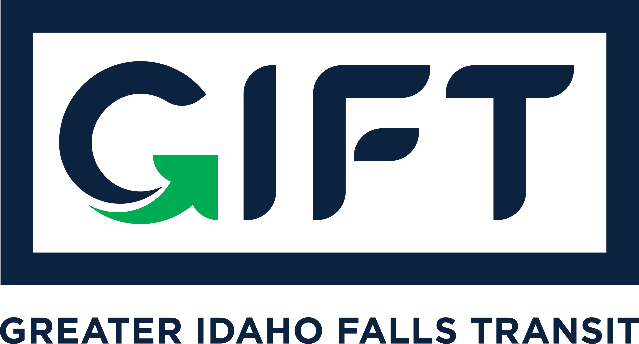 dba TRPTA TARGHEE REGIONAL PUBLIC TRANSPROTATION AUTHORITYPHONE: 208-612-8323BOARD MEMBERS:Michelle Ziel-Dingman, Lisa Farris, Arnold Cantu, Rick CloutierAbsent: Michael Walker
Tuesday, December 21, 2021 10:00 am – 11:00 am Idaho Falls City Annex Building – Council ChambersAgenda: Update on Transit CoordinatorBoth top candidates declined the job offer and we’re going out to market the position once again nationwide. One didn’t believe that they could perform the job after more consideration and the other didn’t believe they could find housing. 
Update on RFP for transit service vendor Director Fredrickson is working with ITD to decide the appropriate time to launch the RFP. We’re hoping before January 1. 
Approval of minutes from October 19, 2021, meeting from Secretary Motion to approve, 1st Lisa and 2nd Arnold 
Financial update from Treasurer $149,861.10 in the bank as of 12/21/21Motion to approve finance report, 1st Michelle, 2nd  Rick 